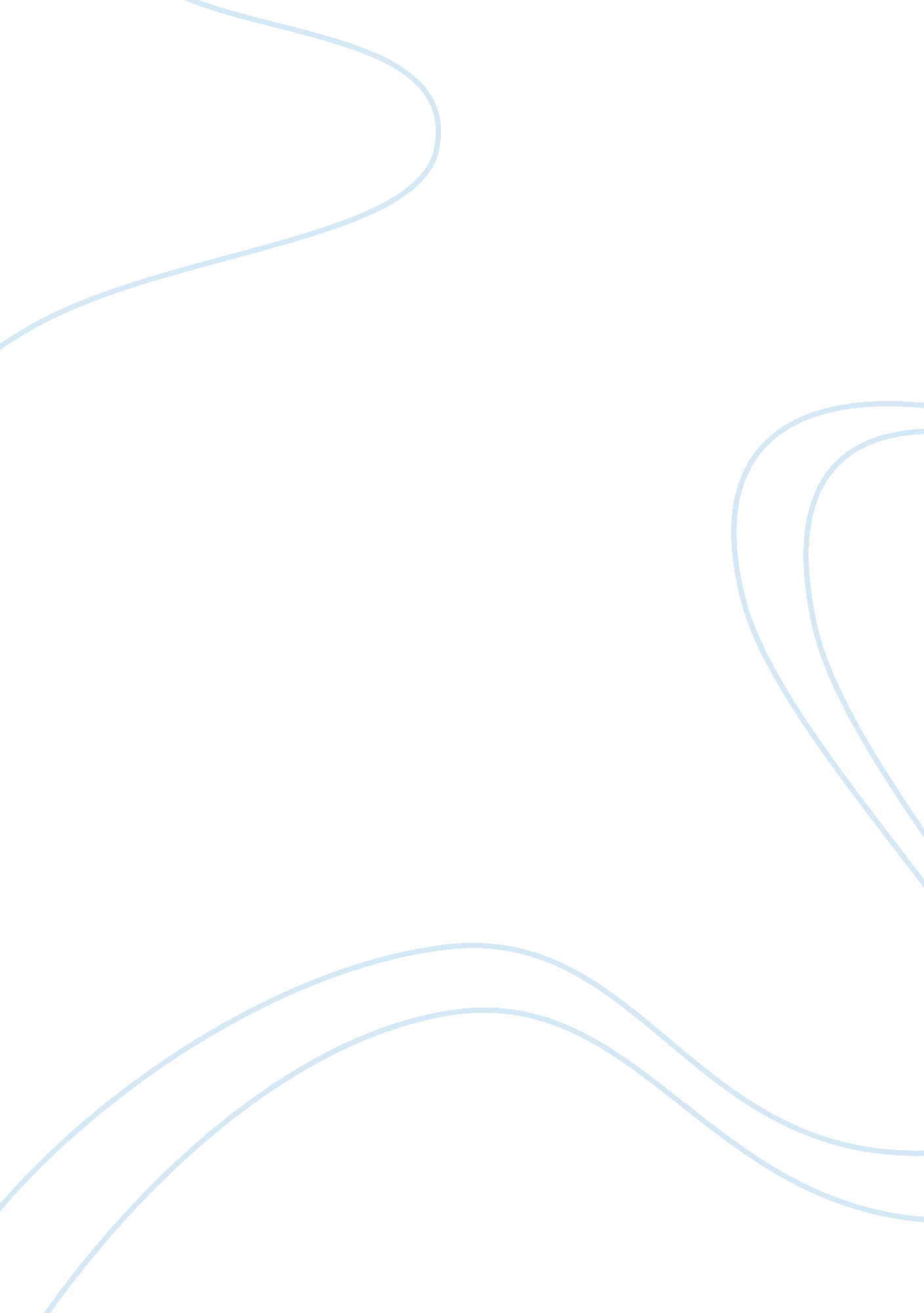 Understanding your personal worldview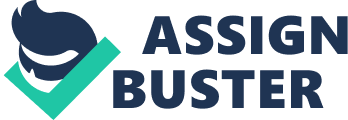 Understanding your personal worldview is important because this is how we assess all aspects of life the world around us and our place in it. The Christian worldview the laws of logic are universal and unchanging because they reflect the nature of the living God. How do people define the terms God, Ethics, and Knowledge? How do the terms affect the daily lives of others? I have found during my worldview search, that these three components play a huge role in how I shape my thoughts experiences, education, and life decisions. My beliefs about the existence and the character of God (Theology), the nature of Knowledge (Epistemology), and discussing the main question is truth relative? In addition I have discussed my beliefs about Ethics (Morality) and who is right and wrong? Who defines right and wrong? Are the moral laws the same for all people in all cultures? It is difficult for the natural man to believe in something he cannot see, touch, or feel (1Cor. 2: 14). The question for the Christian is solved with the first verse in the Bible. “ In the beginning God created the heaven and the earth” (Gen. 1: 1) the greatest proof in addition to scripture is our daily fellowship in prayer, Gods revelations and our personal experiences. (Psalms 19: 1) states “ The Heavens declare the Glory of God and the firmament shows His handy work.” This passage is clearly saying there is no excuse for man not to believe in God, for the beauty and the glory of the Heavens speak loudly saying “ God exists.” Knowledge is possible because of how God has made us. We learn from our senses our experiences, but all true knowledge is ultimately dependent upon God. (Proverbs1: 7).” The fear of the Lord is the beginning of knowledge: but fools despise wisdom an instruction.” Ethics, or that which is good, is a reflection of the character of God. God is the standard of good by which all things are measured, and his standards are revealed through his word. Moral laws are pretty much the same in all cultures, but their moral reasoning can be different depending on the specific culture. “ But seek first the kingdom of God and His righteousness, and all these things shall be added to you.”(Matthew 6: 33). The only real ethic is to glorify God by having faith in him and giving his kingdom priority in our lives. God has given us his revelation and to guide us in ethics, in knowing what we should and should not do. The book of Proverbs was given to us to teach us the right conduct. “ To know wisdom and instruction; to perceive the words of understanding, to receive the instruction of wisdom, justice and judgment, and equity: to give subtlety to the simple, to the young man knowledge and discretion. A wise man will hear, and will increase learning; and a man of understanding shall attain unto wise counsels. The fear of the Lord is the beginning of knowledge: but fools despise wisdom and instruction.” Clearly the Bible teaches that truth is absolute and that it exists under the authority and revelation of Jesus Christ. Religion describes our connection to God as the one thing that exists. From this foundation we see the clear connection of how our worldviews are formed. Understanding ones personal and Christian worldviews are important, because they are determining factor of our moral code and ethics, and other beliefs. These worldviews give us a general picture of all reality, which we relate our experiences and knowledge. It helps us to put our daily experiences and choices into clearer prospective. (Cosgrove, p. 28) As a Christian my worldviews are important for my on salvation, for the well-being of my family, for the betterment of my community and workplace. A Christian worldview is powered by knowing the Spirit that lives inside of us is greater than the spirit who lives in the world. I can do no less than to love the Lord thy God with all my heart and soul. “ The same came for a witness, to bear witness of the light that all men through Him might believe.”(1 John 7) Conclusion In conclusion the personal world view is a substantial part of how we relate to life, world events, each other, and helps us determine our part in this introspective living experience. The Christian Worldview and how it supports Christianity, which is necessary in building a relationship with the “ Living God.” People across the world have their individual personal views relating to God, ethics, and knowledge and strive to perfect their religion, which is necessary in building a relationship with the creator. 